Bewerbung zur Kandidatur für die Wahl des 
Kinder- und Jugendbeirates der Stadt Niebüll 
vom 23.11.2021 bis 25.11.2021Hiermit bewerbe ich mich um einen Platz im Kinder- und Jugendbeirat Niebüll.Name:Vorname:  Geburtsdatum: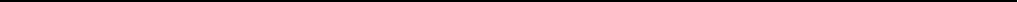 Anschrift:E-Mail-Adresse:Telefonnummer: Mit meiner Unterschrift bestätige ich meine Kandidatur für die Wahl zum Kinder- und Jugendbeirat und versichere, dass die oben als notwendig genannten Daten vollständig und richtig sind. Ich bin damit einverstanden, dass die oben als notwendig genannten Daten vom Amt Südtondern verarbeitet und insbesondere mit den Daten der Meldebehörde abgeglichen werden, um die Wählbarkeit nach § 2 Abs. 1 der Wahlordnung für den Kinder- und Jugendbeirat der Stadt Niebüll, in der Fassung vom 05.09.2017, festzustellen. Mit der im Zuge des Wahlverfahrens zwingend erforderlichen Veröffentlichung des Namens, Alters (nicht des Geburtsdatums) und Wohnortes bin ich einverstanden. Ohne diese Einwilligung ist eine Kandidatur nicht möglich. _________________     		__________________________________ Ort, Datum 			Unterschrift des/ der Bewerber*in Einverständniserklärung der / des Sorgeberechtigten bei minderjährigen Bewerber*innen: Hiermit erkläre(n) ich mich / wir uns einverstanden, dass __________________________________________________________Vor- und Nachname des/ der Bewerber*in für die Wahl zum Kinder- und Jugendbeirat der Stadt Niebüll kandidiert und die dafür zwingend benötigten Daten verarbeitet werden. Ich bin/ wir sind einverstanden, dass Name, Alter und Wohnort des/ der Bewerber*in veröffentlicht werden. Die Amtszeit für die gewählten Vertreter*innen des Kinder- und Jugendbeirates beträgt zwei Jahre. ___________________ 		_____________________________________ Ort, Datum 			Unterschrift der/des Sorgeberechtigen Ich möchte Mitglied im Kinder- und Jugendbeirat werden, weil ich……(Welche Themen interessieren Dich? Wo willst Du etwas in deiner Stadt etwas verändern?)______________________________________________________________________________________________________________________________________________________________________________________________________________________________________________________________________________________________________________________________________________________________________________________________________Ich habe diese Interessen (Hobbys, Lieblingsfächer,…):________________________________________________________________________________________________________________________________________________________________________________________________________________________________________________________________Ich besuche die ___ Klasse der Schule: _________________________________